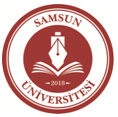 …../……/……SAMSUN ÜNİVERSİTESİ…………………….. Fakültesi/YO/MYO………………….. Bölüm/Program Başkanlığı’naÜniversiteniz …………………………… Fakültesi/YO/MYO ……….……………………. Bölümü/Programı ................................. numaralı öğrencisiyim.…………………………………………………………………………………………………………………………………………………………………………………………………………………………………………………………………………………………………………………………….....................................................................................................................................................................................................................................................................................................................................................................................................................................................................................................................................................................................................................................................................................................................................................................................................................................Gereği için arz ederim.İmzaAdı - SoyadıEki	:Adres   :Gsm	: e-mail  :